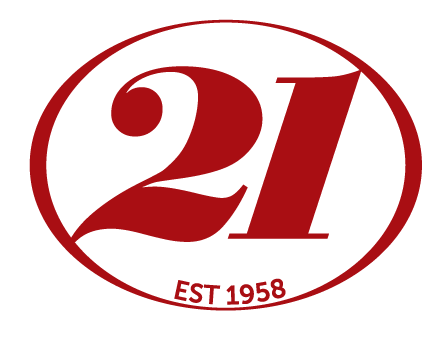 StartersOysters - Sydney rock½ dozen	dozenNatural								27.8	     	49.8Mornay								30.8   		54.8Kilpatrick								30.8  		54.8Soups  Cup		Small		LargeMatzo Dumpling 							13.5		16.8    tasty dumplings served in our home-made brothChicken Noodle					8.5		12.5		15.5    home-made chicken broth with egg noodlesHearty Chicken Soup				9.5		13.8		16.8    home-made chicken broth with egg noodles, chicken pieces & carrotsUkrainian Borscht (Vegetarian)			9.5		13.8		16.8    traditional beetroot soup packed w. carrots, potato & cabbage - served hot or cold      extras:     matzo dumpling, chicken  1.2   	 carrots, noodles  .8EntréesGarlic Bread									              10.8Lángos – fresh Hungarian flat bread served w. a touch of garlic & side of sour cream	12.8Bruschetta – tomato, basil & feta (Vegetarian)						13.8 Crumbed Mushrooms – served w. a blue cheese dipping sauce (Vegetarian)		 17.8*Garlic Prawns – w. chilli & a touch of sherry						29.8Grilled Haloumi – a sweet and salty sensation w. watermelon, pineapple and pesto	18.8  Lambs Brains – tossed in bread crumbs & served w. tartare sauce & rice		  25.8** available as a main - add 8.0SnacksSchnitzel Strips – tender chicken strips lightly crumbed & served w. aioli		18.8w. fries – add 4.8Chopped Liver – served w. pickles & Turkish toast fingers				19.8Potato Wedges – served w. sour cream, sweet chilli sauce & taramasalata		16.0A 10% surcharge applies on Public Holidays               Mains                                             Mains                                                       House SpecialsVeal Goulash – tender veal braised in our paprika seasoned stew & served w. nokedli32.8	40.8Paprika Chicken – tender chicken pieces simmered in our tasty Hungarian sauce& served w. nokedli33.8Rosemary Lamb Shank – slow cooked in seasonal vegetables, served w. gravy & mashed potato37.8Cabbage Rolls – home-made recipe of seasoned mince, wrapped in blanched cabbage leaves & served w. mashed potato29.8     41.8Crispy Roast Duck – slow-roasted duck served w. red cabbage & mashed potato42.8Stuffed Red Capsicum – filled w. seasoned mince & served w. mashed potato29.8Frankfurt – continental sausages served w. lecso salsa & mashed potato(grilled or boiled)26.8       31.8Transylvanian Layered Cabbage – a delicious and tasty mix of seasoned mince, sauerkraut, & Hungarian sausage served with a side of sour cream29.8       41.8Lamb Cutlets – free-range lamb cutlets cooked to perfection, served w. bacon & mashed potato37.8We apologise if changes to the menu are not possible during busy times    Mains     SeafoodGrilled Barramundi – w. steamed baby turnips, cavalo nero & capers on a bed of mashed potato39.8Atlantic Salmon– crispy skin served w. asparagus spears, caramelised fennel,& a chive beurre blanc39.8King Prawn Cutlets – fresh local prawns crumbed & served w. choice of mashed potato or fries w. a side of tartare dipping sauce34.8    42.8Burgers(served w. fries or side salad)21 Burger – lean and juicy beef patty w. lettuce, cheese, tomato, beetroot, sautéed onions & fries27.8Portuguese Chicken Burger – grilled chicken breast served w. chilli mayonnaise & lettuce, tomato & pineapple  25.8Side OrdersSaucesPepper, Diane, Gravy 6Mushroom, Bakonyi, Paprika 7Tartare, Blue Cheese, Piri-Piri, Honey Mustard 5                                              SaladsRocket, Pear & Parmesan – w. balsamic vinaigrette					15.8Garden Salad – avocado, cherry tomato, cucumber, carrot, onion, mushrooms,		20.8beetroot & mixed lettuceSmoked Salmon Salad – Tasmanian smoked salmon w. mixed greens, avocado,		25.8	32.8cucumber, carrot, onion, cherry tomato & capersGrilled Sirloin Salad – tender strips of New York sirloin steak w. cherry tomato, 	28.8	37.8	capsicum, onion, mushrooms, beetroot, cucumber, & topped w. shredded carrot Top of the Crop – cherry tomato, cucumber, carrot, onion, avocado, pineapple, 		24.8	31.8fetta cheese, olives, beetroot, corn, hard-boiled egg & mixed lettuce w. tuna – add 4.50     w. chicken – add 7.80     w. smoked salmon – add 7.80Caesar Salad – cos lettuce, bacon, egg, croutons, parmesan cheese & anchovies		22.8	27.8   w. succulent chicken strips – add 7.80Greek Salad – cos lettuce topped w. fetta, olives, cherry tomato, cucumbers		23.8	28.8& anchovies. Served w. freshly made taramasalata.Grilled Chicken Salad – mixed greens w. cherry tomato, cucumber, carrot, onion	27.8	34.8& avocado, topped w. a succulent chicken breast Tropical Fruit Salad – a selection of seasonal fruits served w. avocado, cottage		24.8	29.8cheese & a hard-boiled egg                                     Noodles & RiceDessertsOur Famous Pancakes – crêpes w. our tasty fillings                                                                                                                    Small       LargeLemon & Sugar   							        10.8	15.8Chocolate   								        13.8	18.8        The Gundel – ground walnut & rum filling topped w. chocolate sauce   	       15.8	20.8Sour Cherries & Grand Marnier   					       13.8	18.8Nutella – topped w. fresh strawberry slices   				       14.8	19.8Jam (Strawberry or Apricot)  					                       12.8	17.8        Cream Cheese & Sultanas   						       15.8	20.8Maple Syrup or Honey   						       10.8	15.8        Fresh Banana   										15.8        Apple Cinnamon   									16.8Fresh Strawberry   									17.8Home-Made Dessert SpecialsBaked Cheese Noodles – baked sweet noodles w. raisins   				15.8                w. sour cherry sauce – add 3.0  Apple or Cherry Strudel 								12.8        Chocolate Mousse – topped w. whipped cream						13.8Seasonal Fruit Salad – w. whipped cream or ice cream   					15.8Chestnut Purée –  blended w. coffee, rum & layered w. whipped cream	                          13.8  Gelato – choice of vanilla, chocolate, coffee, hazelnut, strawberry & lemon sorbet                         Single, double, triple    						                                                              6.5 / 10.5 / 14Affogato – vanilla ice cream served w. two fresh shots of espresso   			  9.8w. a shot of Frangelico, Kahlua, Tia Maria or Baileys   				16.8Cakes & NibblesPischinger – crispy wafers layered & filled w. hazelnut & chocolate ganache   		13.5Cake of the day   									12.5     New York Cheesecake   								11.8Nibbles – small bites perfect w. coffee (Gluten Free)  					  5.5(choice of Almond Horseshoe, Pistachio, Orange or Lemon Biscuit)      Wooden Plate          Wooden Plate    Mixed plate w. wiener schnitzel, chicken schnitzel, grilled veal fillet, eye fillet steak, chicken livers, frankfurts, fries, coleslaw & creamed spinach  for 2-3 people   98.0Mixed plate w. wiener schnitzel, chicken schnitzel, grilled veal fillet, eye fillet steak, chicken livers, frankfurts, fries, coleslaw & creamed spinach  for 2-3 people   98.0Mixed plate w. wiener schnitzel, chicken schnitzel, grilled veal fillet, eye fillet steak, chicken livers, frankfurts, fries, coleslaw & creamed spinach  for 2-3 people   98.0Creamed Spinach 11.5Steamed Vegetables 11.5Fries 6.5   9.5Cole Slaw 9.5Chopped Liver 11.5Cucumber Salad 9.5French Salad 9.0Red Cabbage 10.5Dill Marrow Stew 12.8Mashed Potato 10.5Lecso Salsa 9.5Rice 5.0Nokedli 10.5Pickles 7.5Veal Ragu – slow cooked veal served w pappardelle, topped w. shaved parmesan                         28.8      37.8Spaghetti Bolognese – traditional house recipe w. premium beef mince                                  24.8      30.8King Prawn Spaghetti – our home-made tomato based sauce made w. a                                   34.8        41.8touch of cream & topped w. shaved parmesanNapolitana – fresh tomatoes, onions, basil & garlic (Vegetarian)	                                   22.8                 26.8Chicken & Mushroom Risotto – w. peas & capsicum			 		       25.8                  31.8Primavera – fresh spring vegetables in your choice of a tomato or cream-based sauce,             24.8                30.8served w. steamed rice, spaghetti or pappardelle (Vegetarian)Veal Ragu – slow cooked veal served w pappardelle, topped w. shaved parmesan                         28.8      37.8Spaghetti Bolognese – traditional house recipe w. premium beef mince                                  24.8      30.8King Prawn Spaghetti – our home-made tomato based sauce made w. a                                   34.8        41.8touch of cream & topped w. shaved parmesanNapolitana – fresh tomatoes, onions, basil & garlic (Vegetarian)	                                   22.8                 26.8Chicken & Mushroom Risotto – w. peas & capsicum			 		       25.8                  31.8Primavera – fresh spring vegetables in your choice of a tomato or cream-based sauce,             24.8                30.8served w. steamed rice, spaghetti or pappardelle (Vegetarian)Veal Ragu – slow cooked veal served w pappardelle, topped w. shaved parmesan                         28.8      37.8Spaghetti Bolognese – traditional house recipe w. premium beef mince                                  24.8      30.8King Prawn Spaghetti – our home-made tomato based sauce made w. a                                   34.8        41.8touch of cream & topped w. shaved parmesanNapolitana – fresh tomatoes, onions, basil & garlic (Vegetarian)	                                   22.8                 26.8Chicken & Mushroom Risotto – w. peas & capsicum			 		       25.8                  31.8Primavera – fresh spring vegetables in your choice of a tomato or cream-based sauce,             24.8                30.8served w. steamed rice, spaghetti or pappardelle (Vegetarian)Available w. whipped cream and/or ice cream – add 1.8